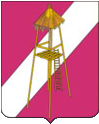 АДМИНИСТРАЦИЯ  СЕРГИЕВСКОГО СЕЛЬСКОГО ПОСЕЛЕНИЯКОРЕНОВСКОГО РАЙОНАПОСТАНОВЛЕНИЕ2 февраля 2024 года                                                                                          № 13ст. СергиевскаяОб утверждении годового отчета о реализации ведомственной целевой программы «Формирование современной городской среды Сергиевского сельского поселения Кореновского района» на 2023-2025 годы,с изменениями от 22.03.2023 № 40В соответствии с Порядком принятия решений о разработке, реализации и оценки эффективности долгосрочных целевых программ в Сергиевском сельском поселении Кореновского района, утвержденным постановлением администрации Сергиевского сельского поселения Кореновского района от 23 октября 2020 года № 104  «Об утверждении Порядка разработки, утверждения и реализации ведомственных целевых программ в Сергиевском сельском поселении Кореновского района»,  администрация Сергиевского сельского поселения постановляет:1. Утвердить годовой отчет о реализации ведомственной целевой программы «Формирование современной городской среды Сергиевского сельского поселения Кореновского района» на 2023-2025 годы, с изменениями от 22.03.2023 № 40.2. Контроль за выполнением настоящего постановления возложить на начальника финансового отдела администрации Сергиевского сельского поселения Кореновского района И.Г. Гацко.3. Разместить настоящее постановление в  информационно-телекоммуникационной сети Интернет на официальном сайте администрации Сергиевского сельского поселения  Кореновского района и обнародовать в установленном порядке.4.  Постановление  вступает в силу после его официального обнародования.Глава Сергиевского сельского поселения Кореновского района                                                                     А.П. МозговойОТЧЕТо ходе реализации ведомственной целевой программы«Формирование современной городской среды Сергиевского сельского поселения Кореновского района» на 2023-2025 годы,с изменениями от 22.03.2023 № 40»(финансирование программы) по состоянию на 31.12.2023 годСергиевское сельское поселение Кореновского районатыс. рублейГлава Сергиевского сельского поселения КореновскогоКореновского района                                                                                                                                                                                       А.П. МозговойНачальник финансового отдела                                                                                                                                                                       И.Г. ГацкоОТЧЕТо ходе реализации ведомственной целевой программы (оценка достижения целевых индикаторов)по состоянию на 31.12.2023 год«Формирование современной городской среды Сергиевского сельского поселения Кореновского района» на 2023-2025 годы,с изменениями от 22.03.2023 № 40» Глава СергиевскогоСельского поселения Кореновскогорайона                                                                                                                                                                                                                       А.П. МозговойНачальник финансового отдела                                                                                                                                                                             И.Г. ГацкоКуслий Тамара Александровна8(861)4298638ПРИЛОЖЕНИЕ № 1УТВЕРЖДЕН постановлением администрации Сергиевского сельского поселения Кореновского района от 02.02.2024 г. №13Наименование мероприятияКБККБККБККБКСроки реализацииОбъем финансирования (утверждено программой)Объем финансирования (утверждено программой)Объем финансирования (утверждено программой)Объем финансирования (утверждено программой)Объем финансирования (утверждено программой)Предельный объем финансирования (лимит инвестиций)Предельный объем финансирования (лимит инвестиций)Предельный объем финансирования (лимит инвестиций)Предельный объем финансирования (лимит инвестиций)Предельный объем финансирования (лимит инвестиций)Фактически профинансированоФактически профинансированоФактически профинансированоФактически профинансированоФактически профинансированоОбъем выполнения работ (документально подтверждено)Объем выполнения работ (документально подтверждено)Объем выполнения работ (документально подтверждено)Объем выполнения работ (документально подтверждено)Объем выполнения работ (документально подтверждено)Наименование мероприятияРаздел, подразделЦелевая статьяВид расходовКОСГУСроки реализациивсегоФедерал.бюджетКраевой бюджетМестный бюджетВнебюджет.источникивсегоФедерал.бюджетКраевой бюджетМестный бюджетВнебюджет.источникивсегоФедерал.бюджетКраевой бюджетМестный бюджетВнебюджет.источникивсегоФедерал.бюджетКраевой бюджетМестный бюджетВнебюджет.источники1234567891011121314151617181920212223242526Благоустройство общественных территорий Сергиевского сельского поселения Кореновского района (благоустройство сквера (ст.Сергиевская, сквер, расположенный на пересечении ул.Красной и ул. Ленина, во дворе СОШ №6)0503311F25555024422520239792,28366,5348,61077,29792,38366,5348,61077,29792,28366,5348,61077,29792,28366,5348,61077,2Всего по программе9792,28366,5348,61077,29792,28366,5348,61077,29792,28366,5348,61077,29792,28366,5348,61077,2ПРИЛОЖЕНИЕ № 2УТВЕРЖДЕН постановлением администрации Сергиевского сельского поселения Кореновского района от 02.02.2024 г. № 13№ п/пНаименование мероприятияСубъект бюджетного планированияЦель программыЗадачи программыНаименование целевых индикаторовСроки реализации программыПлановые показатели индикатора по программеФактические показателииндикатораУровень выполнения, в %1Благоустройство общественных территорий Сергиевского сельского поселения Кореновского района (благоустройство сквера (ст.Сергиевская, сквер, расположенный на пересечении ул.Красной и ул. Ленина, во дворе СОШ №6)Сергиевское сельское поселениеПовышение уровня благоустройства общественных территорий Сергиевского сельского поселения Кореновского района. Обеспечение формирования единых ключевых подходов и приоритетов формирования комфортной городской среды на территории Сергиевского сельского поселения Кореновского района Краснодарского края с учетом приоритетов территориального развития Сергиевского сельского поселения Кореновского района.Благоустройство общественных территорий Сергиевского сельского поселения Кореновского района (благоустройство сквера (ст.Сергиевская, сквер, расположенный на пересечении ул.Красной и ул. Ленина, во дворе СОШ №6)2023 г.11100Всего по программе9792,29792,2